ArbreFait par Charli PoulinNom de l’arbre : Épinette noireAutre nom : Sapinette noireNom scientifique : Picea MarianaUsage : Pâte à papier 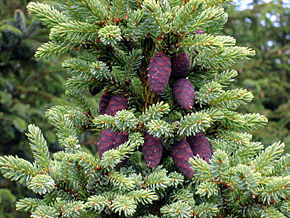 Photo 1 : 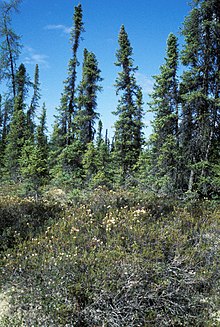 Photo 2 :Identification : Conifère à aiguille persistantes et isolées, alternes, quadrangulaires et avec duvet
Classification :ClassificationClassificationRègnePlantaeSous-règneViridaeplantaeInfra-règneStreptophytaDivisionTracheophytaSous-divisionSpermatophytina— non-classé —GymnospermaeClassePinopsidaOrdrePinalesFamillePinaceaeGenrePicea